*Read through the assigned reading and choose the appropriate answer. Justify your answer in the second column.Reflection: Why do geographers use maps, and what do maps tell us?*Write in paragraph form__________________________________________________________________________________________________________________________________________________________________________________________________________________________________________________________________________________________________________________________________________________________________________________________________________________________________________________________________________________________________________________________________________________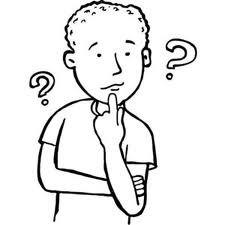 Why are geographers concerned with scale and connectedness?__________________________________________________________________________________________________________________________________________________________________________________________________________________________________________________________________________________________________________________________________________________________________________________________________________________________________________________________________________________________________________________________QuestionsExplanation for Answer / ExamplesThe art and science of making maps is referred to as:Cartography.Cartogramography.MapologyNone of the above._______________________________ _______________________________  _______________________________  _______________________________  GPS stands for:Geographic Information Systems.Global Information Systems.Global Interaction System.Geographic Interactive Systems._______________________________  _______________________________  _______________________________  ______________________________________________________________  What is s cultural hearth?An area where more than 1000 different cultures exist together.An area where people gather to discuss and pass down their culture.An area where cultural traits die or cease to exist.An area where cultural traits develop and from which the cultural traits diffuse._______________________________  _______________________________  _______________________________  ______________________________________________________________  _______________________________  _______________________________  The way the common cold spreads is an example of which type of diffusion?ExpansionContagiousStimulusRelocation_______________________________  ___________________________________________________________________________________________________________________________________________________________The spread of fashion is typically an example of which type of diffusion?ExpansionContagiousHierarchicalStimulus _______________________________  _____________________________________________________________________________________________Which of the following statements regarding possibilism is true?The natural environment determines the choices available to a culture.The natural environment merely serves to limit the range of choices available to a culture.Climate is the critical factor in how human behave.Some climates are better for production than others._______________________________  _________________________________________________________________________________________________________________________________________________________________________________________________________________________The vast majority of the 1 billion malnourished people on the Earth are women and childrenTrue or False _______________________________  ______________________________________________________________Global food distribution is usually distributed evenlyTrue or False_______________________________  ______________________________________________________________The best-fed countries have the most arable (farmable) land.True or False_______________________________  ______________________________________________________________A functional region is the product of interactions, of movement of various kinds. True or False_______________________________  ______________________________________________________________Absolute and relative location are interchangeable terms. True or False_______________________________  ______________________________________________________________